开心假期团队/散客确认书打印日期：2021/4/24 18:49:10甲方中青旅渝中分社（老）一青旅渝中分社联盟中青旅渝中分社（老）一青旅渝中分社联盟联系人胡萍联系电话1360832115513608321155乙方重庆开心国际旅行社有限公司重庆开心国际旅行社有限公司联系人韦蕾联系电话1858128258718581282587团期编号GX-20210423-21GX-20210423-21产品名称团队北海涠洲岛双飞5日游团队北海涠洲岛双飞5日游团队北海涠洲岛双飞5日游团队北海涠洲岛双飞5日游发团日期2021-04-232021-04-23回团日期2021-04-27参团人数19(19大)19(19大)大交通信息大交通信息大交通信息大交通信息大交通信息大交通信息大交通信息大交通信息启程 2021-04-23 3U8461 重庆→北海 13:20-
返程 2021-04-27 3U8462 北海→重庆 16:15启程 2021-04-23 3U8461 重庆→北海 13:20-
返程 2021-04-27 3U8462 北海→重庆 16:15启程 2021-04-23 3U8461 重庆→北海 13:20-
返程 2021-04-27 3U8462 北海→重庆 16:15启程 2021-04-23 3U8461 重庆→北海 13:20-
返程 2021-04-27 3U8462 北海→重庆 16:15启程 2021-04-23 3U8461 重庆→北海 13:20-
返程 2021-04-27 3U8462 北海→重庆 16:15启程 2021-04-23 3U8461 重庆→北海 13:20-
返程 2021-04-27 3U8462 北海→重庆 16:15启程 2021-04-23 3U8461 重庆→北海 13:20-
返程 2021-04-27 3U8462 北海→重庆 16:15启程 2021-04-23 3U8461 重庆→北海 13:20-
返程 2021-04-27 3U8462 北海→重庆 16:15旅客名单旅客名单旅客名单旅客名单旅客名单旅客名单旅客名单旅客名单姓名证件号码证件号码联系电话姓名证件号码证件号码联系电话1、刘洁5201021984112040135201021984112040132、张娅5002421994101503215002421994101503213、马智刚6105241988031048576105241988031048574、代平勇5102111979100939155102111979100939155、秦骏6105241990091448726105241990091448726、段明武5102321965072013115102321965072013117、张建明5123231967012242195123231967012242198、罗光友5123261970071916415123261970071916419、杨秀才52210119860805681452210119860805681410、万立均52212119940803501552212119940803501511、杨梅50022619921104672450022619921104672412、杨金平52242719981125125752242719981125125713、秦彩雯52212119920217582152212119920217582114、梅明江52242719911225133852242719911225133815、黄艳义52212419920818088252212419920818088216、王苗50023219950902145550023219950902145517、陶甫民51022919750520597251022919750520597218、宋云5221011963040176145221011963040176141899619009619、段国良610524198611060415610524198611060415重要提示：请仔细检查，名单一旦出错不可更改，只能退票后重买，造成损失，我社不予负责，出票名单以贵社提供的客人名单为准；具体航班时间及行程内容请参照出团通知。重要提示：请仔细检查，名单一旦出错不可更改，只能退票后重买，造成损失，我社不予负责，出票名单以贵社提供的客人名单为准；具体航班时间及行程内容请参照出团通知。重要提示：请仔细检查，名单一旦出错不可更改，只能退票后重买，造成损失，我社不予负责，出票名单以贵社提供的客人名单为准；具体航班时间及行程内容请参照出团通知。重要提示：请仔细检查，名单一旦出错不可更改，只能退票后重买，造成损失，我社不予负责，出票名单以贵社提供的客人名单为准；具体航班时间及行程内容请参照出团通知。重要提示：请仔细检查，名单一旦出错不可更改，只能退票后重买，造成损失，我社不予负责，出票名单以贵社提供的客人名单为准；具体航班时间及行程内容请参照出团通知。重要提示：请仔细检查，名单一旦出错不可更改，只能退票后重买，造成损失，我社不予负责，出票名单以贵社提供的客人名单为准；具体航班时间及行程内容请参照出团通知。重要提示：请仔细检查，名单一旦出错不可更改，只能退票后重买，造成损失，我社不予负责，出票名单以贵社提供的客人名单为准；具体航班时间及行程内容请参照出团通知。重要提示：请仔细检查，名单一旦出错不可更改，只能退票后重买，造成损失，我社不予负责，出票名单以贵社提供的客人名单为准；具体航班时间及行程内容请参照出团通知。费用明细费用明细费用明细费用明细费用明细费用明细费用明细费用明细序号项目项目数量单价小计备注备注1成人成人19990.0018810.00单地接单地接2单房差单房差1320.00320.00单房差单房差合计总金额：壹万玖仟壹佰叁拾元整总金额：壹万玖仟壹佰叁拾元整总金额：壹万玖仟壹佰叁拾元整总金额：壹万玖仟壹佰叁拾元整19130.0019130.0019130.00王爽  单地接  餐8个*30/正+电瓶车天主堂20+火山口电瓶车20+大船船票+银滩电瓶车20     王爽  单地接  餐8个*30/正+电瓶车天主堂20+火山口电瓶车20+大船船票+银滩电瓶车20     王爽  单地接  餐8个*30/正+电瓶车天主堂20+火山口电瓶车20+大船船票+银滩电瓶车20     王爽  单地接  餐8个*30/正+电瓶车天主堂20+火山口电瓶车20+大船船票+银滩电瓶车20     王爽  单地接  餐8个*30/正+电瓶车天主堂20+火山口电瓶车20+大船船票+银滩电瓶车20     王爽  单地接  餐8个*30/正+电瓶车天主堂20+火山口电瓶车20+大船船票+银滩电瓶车20     王爽  单地接  餐8个*30/正+电瓶车天主堂20+火山口电瓶车20+大船船票+银滩电瓶车20     王爽  单地接  餐8个*30/正+电瓶车天主堂20+火山口电瓶车20+大船船票+银滩电瓶车20     请将款项汇入我社指定账户并传汇款凭证，如向非指定或员工个人账户等汇款，不作为团款确认，且造成的损失我社概不负责；出团前须结清所有费用！请将款项汇入我社指定账户并传汇款凭证，如向非指定或员工个人账户等汇款，不作为团款确认，且造成的损失我社概不负责；出团前须结清所有费用！请将款项汇入我社指定账户并传汇款凭证，如向非指定或员工个人账户等汇款，不作为团款确认，且造成的损失我社概不负责；出团前须结清所有费用！请将款项汇入我社指定账户并传汇款凭证，如向非指定或员工个人账户等汇款，不作为团款确认，且造成的损失我社概不负责；出团前须结清所有费用！请将款项汇入我社指定账户并传汇款凭证，如向非指定或员工个人账户等汇款，不作为团款确认，且造成的损失我社概不负责；出团前须结清所有费用！请将款项汇入我社指定账户并传汇款凭证，如向非指定或员工个人账户等汇款，不作为团款确认，且造成的损失我社概不负责；出团前须结清所有费用！请将款项汇入我社指定账户并传汇款凭证，如向非指定或员工个人账户等汇款，不作为团款确认，且造成的损失我社概不负责；出团前须结清所有费用！请将款项汇入我社指定账户并传汇款凭证，如向非指定或员工个人账户等汇款，不作为团款确认，且造成的损失我社概不负责；出团前须结清所有费用！账户信息账户信息账户信息账户信息账户信息账户信息账户信息账户信息工行重庆观音桥支行工行重庆观音桥支行工行重庆观音桥支行重庆开心国际旅行社有限公司重庆开心国际旅行社有限公司310021010900012727231002101090001272723100210109000127272农业银行（重庆分行九龙坡支行）农业银行（重庆分行九龙坡支行）农业银行（重庆分行九龙坡支行）黄国英黄国英622848047899384717562284804789938471756228480478993847175重庆农村商业银行（九龙坡支行）重庆农村商业银行（九龙坡支行）重庆农村商业银行（九龙坡支行）黄国英黄国英621528110074140862152811007414086215281100741408行程安排行程安排行程安排行程安排行程安排行程安排行程安排行程安排2021/04/23重庆-北海重庆-北海重庆-北海重庆-北海重庆-北海重庆-北海重庆-北海2021/04/23北海接站，赶往【桥港风情街】侨港风情街是北海最出名的美食街，是北海网红打卡胜地。在晚上，是北海最热闹的街。“侨港炒螺”“越南卷粉”等侨港特色小吃在区内外已有一定的知名度。侨港风情街并不长，立于一端，便可见尽头。一边是渔港码头，一边是金海岸大道，而它就是中间那么一条瘦小的巷路而已。这里居住着许多越南归侨，所以在这个不起眼的小镇上，总是透着一股淡淡的越南风。随处可见的越南斗笠，满大街的越南特产，以及让人留恋的越小吃，浓浓的越南风情，吸引了不少的游客到此一游。侨港风情街的美食是最让人流连忘返的，这里是吃货的天堂，融合了各种北海美食和越南小吃。糖水店、卷粉店海鲜店、烧烤店，清一色的特色小吃，并肩齐眉站了一街。

后用完晚餐，送往酒店。北海接站，赶往【桥港风情街】侨港风情街是北海最出名的美食街，是北海网红打卡胜地。在晚上，是北海最热闹的街。“侨港炒螺”“越南卷粉”等侨港特色小吃在区内外已有一定的知名度。侨港风情街并不长，立于一端，便可见尽头。一边是渔港码头，一边是金海岸大道，而它就是中间那么一条瘦小的巷路而已。这里居住着许多越南归侨，所以在这个不起眼的小镇上，总是透着一股淡淡的越南风。随处可见的越南斗笠，满大街的越南特产，以及让人留恋的越小吃，浓浓的越南风情，吸引了不少的游客到此一游。侨港风情街的美食是最让人流连忘返的，这里是吃货的天堂，融合了各种北海美食和越南小吃。糖水店、卷粉店海鲜店、烧烤店，清一色的特色小吃，并肩齐眉站了一街。

后用完晚餐，送往酒店。北海接站，赶往【桥港风情街】侨港风情街是北海最出名的美食街，是北海网红打卡胜地。在晚上，是北海最热闹的街。“侨港炒螺”“越南卷粉”等侨港特色小吃在区内外已有一定的知名度。侨港风情街并不长，立于一端，便可见尽头。一边是渔港码头，一边是金海岸大道，而它就是中间那么一条瘦小的巷路而已。这里居住着许多越南归侨，所以在这个不起眼的小镇上，总是透着一股淡淡的越南风。随处可见的越南斗笠，满大街的越南特产，以及让人留恋的越小吃，浓浓的越南风情，吸引了不少的游客到此一游。侨港风情街的美食是最让人流连忘返的，这里是吃货的天堂，融合了各种北海美食和越南小吃。糖水店、卷粉店海鲜店、烧烤店，清一色的特色小吃，并肩齐眉站了一街。

后用完晚餐，送往酒店。北海接站，赶往【桥港风情街】侨港风情街是北海最出名的美食街，是北海网红打卡胜地。在晚上，是北海最热闹的街。“侨港炒螺”“越南卷粉”等侨港特色小吃在区内外已有一定的知名度。侨港风情街并不长，立于一端，便可见尽头。一边是渔港码头，一边是金海岸大道，而它就是中间那么一条瘦小的巷路而已。这里居住着许多越南归侨，所以在这个不起眼的小镇上，总是透着一股淡淡的越南风。随处可见的越南斗笠，满大街的越南特产，以及让人留恋的越小吃，浓浓的越南风情，吸引了不少的游客到此一游。侨港风情街的美食是最让人流连忘返的，这里是吃货的天堂，融合了各种北海美食和越南小吃。糖水店、卷粉店海鲜店、烧烤店，清一色的特色小吃，并肩齐眉站了一街。

后用完晚餐，送往酒店。北海接站，赶往【桥港风情街】侨港风情街是北海最出名的美食街，是北海网红打卡胜地。在晚上，是北海最热闹的街。“侨港炒螺”“越南卷粉”等侨港特色小吃在区内外已有一定的知名度。侨港风情街并不长，立于一端，便可见尽头。一边是渔港码头，一边是金海岸大道，而它就是中间那么一条瘦小的巷路而已。这里居住着许多越南归侨，所以在这个不起眼的小镇上，总是透着一股淡淡的越南风。随处可见的越南斗笠，满大街的越南特产，以及让人留恋的越小吃，浓浓的越南风情，吸引了不少的游客到此一游。侨港风情街的美食是最让人流连忘返的，这里是吃货的天堂，融合了各种北海美食和越南小吃。糖水店、卷粉店海鲜店、烧烤店，清一色的特色小吃，并肩齐眉站了一街。

后用完晚餐，送往酒店。北海接站，赶往【桥港风情街】侨港风情街是北海最出名的美食街，是北海网红打卡胜地。在晚上，是北海最热闹的街。“侨港炒螺”“越南卷粉”等侨港特色小吃在区内外已有一定的知名度。侨港风情街并不长，立于一端，便可见尽头。一边是渔港码头，一边是金海岸大道，而它就是中间那么一条瘦小的巷路而已。这里居住着许多越南归侨，所以在这个不起眼的小镇上，总是透着一股淡淡的越南风。随处可见的越南斗笠，满大街的越南特产，以及让人留恋的越小吃，浓浓的越南风情，吸引了不少的游客到此一游。侨港风情街的美食是最让人流连忘返的，这里是吃货的天堂，融合了各种北海美食和越南小吃。糖水店、卷粉店海鲜店、烧烤店，清一色的特色小吃，并肩齐眉站了一街。

后用完晚餐，送往酒店。北海接站，赶往【桥港风情街】侨港风情街是北海最出名的美食街，是北海网红打卡胜地。在晚上，是北海最热闹的街。“侨港炒螺”“越南卷粉”等侨港特色小吃在区内外已有一定的知名度。侨港风情街并不长，立于一端，便可见尽头。一边是渔港码头，一边是金海岸大道，而它就是中间那么一条瘦小的巷路而已。这里居住着许多越南归侨，所以在这个不起眼的小镇上，总是透着一股淡淡的越南风。随处可见的越南斗笠，满大街的越南特产，以及让人留恋的越小吃，浓浓的越南风情，吸引了不少的游客到此一游。侨港风情街的美食是最让人流连忘返的，这里是吃货的天堂，融合了各种北海美食和越南小吃。糖水店、卷粉店海鲜店、烧烤店，清一色的特色小吃，并肩齐眉站了一街。

后用完晚餐，送往酒店。2021/04/23早餐：不含；午餐：不含；晚餐：含；住宿：北海早餐：不含；午餐：不含；晚餐：含；住宿：北海早餐：不含；午餐：不含；晚餐：含；住宿：北海早餐：不含；午餐：不含；晚餐：含；住宿：北海早餐：不含；午餐：不含；晚餐：含；住宿：北海早餐：不含；午餐：不含；晚餐：含；住宿：北海早餐：不含；午餐：不含；晚餐：含；住宿：北海2021/04/24北海北海北海北海北海北海北海2021/04/24早餐之后开启您的北海之旅！

【百年老街】后游览北海历经沧桑的（游览时间不低于30分钟），老街始建于1883年，长1.44公里，宽9米，沿街遍布英国、法国、德国领事馆旧址，德国森宝洋行旧址和天主教堂女修院旧址等许多中西合璧的骑楼式建筑，见证了北海曾经的繁华，被誉为鲜活的“近现代建筑年鉴”。

【北海恒大赶海】（游览时间不低于90分钟）赶海是指在大海退潮时，去海滩捡贝壳、挖海螺、抓螃蟹、掘沙虫等，亲身体验渔民生活！更可参加沙滩车等娱乐项目！

【北海银滩】下午游览（游览时间不低于90分钟）号称“天下第一滩”。海水水质清洁，透明度在2米以上。而且这里的海水退潮快，涨潮慢，所以游泳安全系数很高，银滩附近海域每年有9个多月可以入水游泳。海滩公园里有亚洲最大的音乐雕塑喷泉，它就是号称亚洲第一钢塑的“潮”。

后前往北海的【圣托里尼】。中国北海的【圣托里尼】（停留约40分钟）这里是个不可错过的小清新打卡点哟，这里像是一个小欧洲，建筑以蓝白为主，跟希腊的圣托里尼，有点相似，建筑都以蓝白色为主，有蓝色圆顶小屋，热气球、屋、小风车、小汽车、假仙人掌、小船等。（此为人造景，如遇特殊情况，参观不了则改为游览侨港风情街）早餐之后开启您的北海之旅！

【百年老街】后游览北海历经沧桑的（游览时间不低于30分钟），老街始建于1883年，长1.44公里，宽9米，沿街遍布英国、法国、德国领事馆旧址，德国森宝洋行旧址和天主教堂女修院旧址等许多中西合璧的骑楼式建筑，见证了北海曾经的繁华，被誉为鲜活的“近现代建筑年鉴”。

【北海恒大赶海】（游览时间不低于90分钟）赶海是指在大海退潮时，去海滩捡贝壳、挖海螺、抓螃蟹、掘沙虫等，亲身体验渔民生活！更可参加沙滩车等娱乐项目！

【北海银滩】下午游览（游览时间不低于90分钟）号称“天下第一滩”。海水水质清洁，透明度在2米以上。而且这里的海水退潮快，涨潮慢，所以游泳安全系数很高，银滩附近海域每年有9个多月可以入水游泳。海滩公园里有亚洲最大的音乐雕塑喷泉，它就是号称亚洲第一钢塑的“潮”。

后前往北海的【圣托里尼】。中国北海的【圣托里尼】（停留约40分钟）这里是个不可错过的小清新打卡点哟，这里像是一个小欧洲，建筑以蓝白为主，跟希腊的圣托里尼，有点相似，建筑都以蓝白色为主，有蓝色圆顶小屋，热气球、屋、小风车、小汽车、假仙人掌、小船等。（此为人造景，如遇特殊情况，参观不了则改为游览侨港风情街）早餐之后开启您的北海之旅！

【百年老街】后游览北海历经沧桑的（游览时间不低于30分钟），老街始建于1883年，长1.44公里，宽9米，沿街遍布英国、法国、德国领事馆旧址，德国森宝洋行旧址和天主教堂女修院旧址等许多中西合璧的骑楼式建筑，见证了北海曾经的繁华，被誉为鲜活的“近现代建筑年鉴”。

【北海恒大赶海】（游览时间不低于90分钟）赶海是指在大海退潮时，去海滩捡贝壳、挖海螺、抓螃蟹、掘沙虫等，亲身体验渔民生活！更可参加沙滩车等娱乐项目！

【北海银滩】下午游览（游览时间不低于90分钟）号称“天下第一滩”。海水水质清洁，透明度在2米以上。而且这里的海水退潮快，涨潮慢，所以游泳安全系数很高，银滩附近海域每年有9个多月可以入水游泳。海滩公园里有亚洲最大的音乐雕塑喷泉，它就是号称亚洲第一钢塑的“潮”。

后前往北海的【圣托里尼】。中国北海的【圣托里尼】（停留约40分钟）这里是个不可错过的小清新打卡点哟，这里像是一个小欧洲，建筑以蓝白为主，跟希腊的圣托里尼，有点相似，建筑都以蓝白色为主，有蓝色圆顶小屋，热气球、屋、小风车、小汽车、假仙人掌、小船等。（此为人造景，如遇特殊情况，参观不了则改为游览侨港风情街）早餐之后开启您的北海之旅！

【百年老街】后游览北海历经沧桑的（游览时间不低于30分钟），老街始建于1883年，长1.44公里，宽9米，沿街遍布英国、法国、德国领事馆旧址，德国森宝洋行旧址和天主教堂女修院旧址等许多中西合璧的骑楼式建筑，见证了北海曾经的繁华，被誉为鲜活的“近现代建筑年鉴”。

【北海恒大赶海】（游览时间不低于90分钟）赶海是指在大海退潮时，去海滩捡贝壳、挖海螺、抓螃蟹、掘沙虫等，亲身体验渔民生活！更可参加沙滩车等娱乐项目！

【北海银滩】下午游览（游览时间不低于90分钟）号称“天下第一滩”。海水水质清洁，透明度在2米以上。而且这里的海水退潮快，涨潮慢，所以游泳安全系数很高，银滩附近海域每年有9个多月可以入水游泳。海滩公园里有亚洲最大的音乐雕塑喷泉，它就是号称亚洲第一钢塑的“潮”。

后前往北海的【圣托里尼】。中国北海的【圣托里尼】（停留约40分钟）这里是个不可错过的小清新打卡点哟，这里像是一个小欧洲，建筑以蓝白为主，跟希腊的圣托里尼，有点相似，建筑都以蓝白色为主，有蓝色圆顶小屋，热气球、屋、小风车、小汽车、假仙人掌、小船等。（此为人造景，如遇特殊情况，参观不了则改为游览侨港风情街）早餐之后开启您的北海之旅！

【百年老街】后游览北海历经沧桑的（游览时间不低于30分钟），老街始建于1883年，长1.44公里，宽9米，沿街遍布英国、法国、德国领事馆旧址，德国森宝洋行旧址和天主教堂女修院旧址等许多中西合璧的骑楼式建筑，见证了北海曾经的繁华，被誉为鲜活的“近现代建筑年鉴”。

【北海恒大赶海】（游览时间不低于90分钟）赶海是指在大海退潮时，去海滩捡贝壳、挖海螺、抓螃蟹、掘沙虫等，亲身体验渔民生活！更可参加沙滩车等娱乐项目！

【北海银滩】下午游览（游览时间不低于90分钟）号称“天下第一滩”。海水水质清洁，透明度在2米以上。而且这里的海水退潮快，涨潮慢，所以游泳安全系数很高，银滩附近海域每年有9个多月可以入水游泳。海滩公园里有亚洲最大的音乐雕塑喷泉，它就是号称亚洲第一钢塑的“潮”。

后前往北海的【圣托里尼】。中国北海的【圣托里尼】（停留约40分钟）这里是个不可错过的小清新打卡点哟，这里像是一个小欧洲，建筑以蓝白为主，跟希腊的圣托里尼，有点相似，建筑都以蓝白色为主，有蓝色圆顶小屋，热气球、屋、小风车、小汽车、假仙人掌、小船等。（此为人造景，如遇特殊情况，参观不了则改为游览侨港风情街）早餐之后开启您的北海之旅！

【百年老街】后游览北海历经沧桑的（游览时间不低于30分钟），老街始建于1883年，长1.44公里，宽9米，沿街遍布英国、法国、德国领事馆旧址，德国森宝洋行旧址和天主教堂女修院旧址等许多中西合璧的骑楼式建筑，见证了北海曾经的繁华，被誉为鲜活的“近现代建筑年鉴”。

【北海恒大赶海】（游览时间不低于90分钟）赶海是指在大海退潮时，去海滩捡贝壳、挖海螺、抓螃蟹、掘沙虫等，亲身体验渔民生活！更可参加沙滩车等娱乐项目！

【北海银滩】下午游览（游览时间不低于90分钟）号称“天下第一滩”。海水水质清洁，透明度在2米以上。而且这里的海水退潮快，涨潮慢，所以游泳安全系数很高，银滩附近海域每年有9个多月可以入水游泳。海滩公园里有亚洲最大的音乐雕塑喷泉，它就是号称亚洲第一钢塑的“潮”。

后前往北海的【圣托里尼】。中国北海的【圣托里尼】（停留约40分钟）这里是个不可错过的小清新打卡点哟，这里像是一个小欧洲，建筑以蓝白为主，跟希腊的圣托里尼，有点相似，建筑都以蓝白色为主，有蓝色圆顶小屋，热气球、屋、小风车、小汽车、假仙人掌、小船等。（此为人造景，如遇特殊情况，参观不了则改为游览侨港风情街）早餐之后开启您的北海之旅！

【百年老街】后游览北海历经沧桑的（游览时间不低于30分钟），老街始建于1883年，长1.44公里，宽9米，沿街遍布英国、法国、德国领事馆旧址，德国森宝洋行旧址和天主教堂女修院旧址等许多中西合璧的骑楼式建筑，见证了北海曾经的繁华，被誉为鲜活的“近现代建筑年鉴”。

【北海恒大赶海】（游览时间不低于90分钟）赶海是指在大海退潮时，去海滩捡贝壳、挖海螺、抓螃蟹、掘沙虫等，亲身体验渔民生活！更可参加沙滩车等娱乐项目！

【北海银滩】下午游览（游览时间不低于90分钟）号称“天下第一滩”。海水水质清洁，透明度在2米以上。而且这里的海水退潮快，涨潮慢，所以游泳安全系数很高，银滩附近海域每年有9个多月可以入水游泳。海滩公园里有亚洲最大的音乐雕塑喷泉，它就是号称亚洲第一钢塑的“潮”。

后前往北海的【圣托里尼】。中国北海的【圣托里尼】（停留约40分钟）这里是个不可错过的小清新打卡点哟，这里像是一个小欧洲，建筑以蓝白为主，跟希腊的圣托里尼，有点相似，建筑都以蓝白色为主，有蓝色圆顶小屋，热气球、屋、小风车、小汽车、假仙人掌、小船等。（此为人造景，如遇特殊情况，参观不了则改为游览侨港风情街）2021/04/24早餐：含；午餐：含；晚餐：含；住宿：北海早餐：含；午餐：含；晚餐：含；住宿：北海早餐：含；午餐：含；晚餐：含；住宿：北海早餐：含；午餐：含；晚餐：含；住宿：北海早餐：含；午餐：含；晚餐：含；住宿：北海早餐：含；午餐：含；晚餐：含；住宿：北海早餐：含；午餐：含；晚餐：含；住宿：北海2021/04/25北海-涠洲岛北海-涠洲岛北海-涠洲岛北海-涠洲岛北海-涠洲岛北海-涠洲岛北海-涠洲岛2021/04/25【涠洲岛】于规定时间乘船前往火山岛（行程约90分钟，注：船票班次以地接社出票为准，快、慢船船票票价一样、航程时间不同），岛上风光秀美，海蚀地貌奇特。主要景点有天主/圣母教堂、三婆庙、南湾海上运动基地海滩、火山口地质公园（不含电瓶车）（游览时间不低于3小时）。2005年10月由《中国国家地理》杂志社主办，全国34家媒体协办的“中国最美的地方”评选活动中涠洲岛被评为“中国最美十大海岛”之一。

温馨提示：涠洲岛不属于正规浴场，禁止客人在岛上海面游泳及参加海上其它游玩活动！北海市有关部门提醒游客不要下海游泳和参加海上其它游玩活动，若因游客自身原因导致发生安全及其它事故有游客自身承担一切责任，与我社及导游无关。

备注：1、涠洲岛自由活动期间导游不跟团，2、涠洲岛往返交通只有船，受天气影响很大，如遇临时起风等天气不可抗拒因素造成停航退回往返船票费用或换北海市内等同价格景点。

温馨提示：含涠洲岛电瓶车20元，涠洲岛船票按大船核算。;如遇大风、大浪、大雾等不可抗拒因素而停航，我社只负责与客人协调更改行程或退涠洲岛船票及上岛费。

【主标志广场】早餐后，游览(游览时间不低于10分钟)，作为涠洲岛的标志性建筑，它建在涠洲岛西南部距火山口遗迹附近。主标志碑下，还配套建设有主题广场。涠洲岛主标志广场周围散落着火山喷发后的火山岩体，再加上附近的热带珍稀植物和南湾海港，使得这里成为岛上一处既有观赏价值又有科普价值。

【火山口地质公园】（同称鳄鱼山公园）观神秘壮观的海岛之魂—（游览时间约90分钟），这里的火山岩石千姿百态，各种形状都有，奇妙极了，让人不得不感叹大自然的妙笔生花。火山口确实很美，岩层一层一层的，像关于火山喷发的科普书一样，在说着涠洲岛久远的故事。【涠洲岛】于规定时间乘船前往火山岛（行程约90分钟，注：船票班次以地接社出票为准，快、慢船船票票价一样、航程时间不同），岛上风光秀美，海蚀地貌奇特。主要景点有天主/圣母教堂、三婆庙、南湾海上运动基地海滩、火山口地质公园（不含电瓶车）（游览时间不低于3小时）。2005年10月由《中国国家地理》杂志社主办，全国34家媒体协办的“中国最美的地方”评选活动中涠洲岛被评为“中国最美十大海岛”之一。

温馨提示：涠洲岛不属于正规浴场，禁止客人在岛上海面游泳及参加海上其它游玩活动！北海市有关部门提醒游客不要下海游泳和参加海上其它游玩活动，若因游客自身原因导致发生安全及其它事故有游客自身承担一切责任，与我社及导游无关。

备注：1、涠洲岛自由活动期间导游不跟团，2、涠洲岛往返交通只有船，受天气影响很大，如遇临时起风等天气不可抗拒因素造成停航退回往返船票费用或换北海市内等同价格景点。

温馨提示：含涠洲岛电瓶车20元，涠洲岛船票按大船核算。;如遇大风、大浪、大雾等不可抗拒因素而停航，我社只负责与客人协调更改行程或退涠洲岛船票及上岛费。

【主标志广场】早餐后，游览(游览时间不低于10分钟)，作为涠洲岛的标志性建筑，它建在涠洲岛西南部距火山口遗迹附近。主标志碑下，还配套建设有主题广场。涠洲岛主标志广场周围散落着火山喷发后的火山岩体，再加上附近的热带珍稀植物和南湾海港，使得这里成为岛上一处既有观赏价值又有科普价值。

【火山口地质公园】（同称鳄鱼山公园）观神秘壮观的海岛之魂—（游览时间约90分钟），这里的火山岩石千姿百态，各种形状都有，奇妙极了，让人不得不感叹大自然的妙笔生花。火山口确实很美，岩层一层一层的，像关于火山喷发的科普书一样，在说着涠洲岛久远的故事。【涠洲岛】于规定时间乘船前往火山岛（行程约90分钟，注：船票班次以地接社出票为准，快、慢船船票票价一样、航程时间不同），岛上风光秀美，海蚀地貌奇特。主要景点有天主/圣母教堂、三婆庙、南湾海上运动基地海滩、火山口地质公园（不含电瓶车）（游览时间不低于3小时）。2005年10月由《中国国家地理》杂志社主办，全国34家媒体协办的“中国最美的地方”评选活动中涠洲岛被评为“中国最美十大海岛”之一。

温馨提示：涠洲岛不属于正规浴场，禁止客人在岛上海面游泳及参加海上其它游玩活动！北海市有关部门提醒游客不要下海游泳和参加海上其它游玩活动，若因游客自身原因导致发生安全及其它事故有游客自身承担一切责任，与我社及导游无关。

备注：1、涠洲岛自由活动期间导游不跟团，2、涠洲岛往返交通只有船，受天气影响很大，如遇临时起风等天气不可抗拒因素造成停航退回往返船票费用或换北海市内等同价格景点。

温馨提示：含涠洲岛电瓶车20元，涠洲岛船票按大船核算。;如遇大风、大浪、大雾等不可抗拒因素而停航，我社只负责与客人协调更改行程或退涠洲岛船票及上岛费。

【主标志广场】早餐后，游览(游览时间不低于10分钟)，作为涠洲岛的标志性建筑，它建在涠洲岛西南部距火山口遗迹附近。主标志碑下，还配套建设有主题广场。涠洲岛主标志广场周围散落着火山喷发后的火山岩体，再加上附近的热带珍稀植物和南湾海港，使得这里成为岛上一处既有观赏价值又有科普价值。

【火山口地质公园】（同称鳄鱼山公园）观神秘壮观的海岛之魂—（游览时间约90分钟），这里的火山岩石千姿百态，各种形状都有，奇妙极了，让人不得不感叹大自然的妙笔生花。火山口确实很美，岩层一层一层的，像关于火山喷发的科普书一样，在说着涠洲岛久远的故事。【涠洲岛】于规定时间乘船前往火山岛（行程约90分钟，注：船票班次以地接社出票为准，快、慢船船票票价一样、航程时间不同），岛上风光秀美，海蚀地貌奇特。主要景点有天主/圣母教堂、三婆庙、南湾海上运动基地海滩、火山口地质公园（不含电瓶车）（游览时间不低于3小时）。2005年10月由《中国国家地理》杂志社主办，全国34家媒体协办的“中国最美的地方”评选活动中涠洲岛被评为“中国最美十大海岛”之一。

温馨提示：涠洲岛不属于正规浴场，禁止客人在岛上海面游泳及参加海上其它游玩活动！北海市有关部门提醒游客不要下海游泳和参加海上其它游玩活动，若因游客自身原因导致发生安全及其它事故有游客自身承担一切责任，与我社及导游无关。

备注：1、涠洲岛自由活动期间导游不跟团，2、涠洲岛往返交通只有船，受天气影响很大，如遇临时起风等天气不可抗拒因素造成停航退回往返船票费用或换北海市内等同价格景点。

温馨提示：含涠洲岛电瓶车20元，涠洲岛船票按大船核算。;如遇大风、大浪、大雾等不可抗拒因素而停航，我社只负责与客人协调更改行程或退涠洲岛船票及上岛费。

【主标志广场】早餐后，游览(游览时间不低于10分钟)，作为涠洲岛的标志性建筑，它建在涠洲岛西南部距火山口遗迹附近。主标志碑下，还配套建设有主题广场。涠洲岛主标志广场周围散落着火山喷发后的火山岩体，再加上附近的热带珍稀植物和南湾海港，使得这里成为岛上一处既有观赏价值又有科普价值。

【火山口地质公园】（同称鳄鱼山公园）观神秘壮观的海岛之魂—（游览时间约90分钟），这里的火山岩石千姿百态，各种形状都有，奇妙极了，让人不得不感叹大自然的妙笔生花。火山口确实很美，岩层一层一层的，像关于火山喷发的科普书一样，在说着涠洲岛久远的故事。【涠洲岛】于规定时间乘船前往火山岛（行程约90分钟，注：船票班次以地接社出票为准，快、慢船船票票价一样、航程时间不同），岛上风光秀美，海蚀地貌奇特。主要景点有天主/圣母教堂、三婆庙、南湾海上运动基地海滩、火山口地质公园（不含电瓶车）（游览时间不低于3小时）。2005年10月由《中国国家地理》杂志社主办，全国34家媒体协办的“中国最美的地方”评选活动中涠洲岛被评为“中国最美十大海岛”之一。

温馨提示：涠洲岛不属于正规浴场，禁止客人在岛上海面游泳及参加海上其它游玩活动！北海市有关部门提醒游客不要下海游泳和参加海上其它游玩活动，若因游客自身原因导致发生安全及其它事故有游客自身承担一切责任，与我社及导游无关。

备注：1、涠洲岛自由活动期间导游不跟团，2、涠洲岛往返交通只有船，受天气影响很大，如遇临时起风等天气不可抗拒因素造成停航退回往返船票费用或换北海市内等同价格景点。

温馨提示：含涠洲岛电瓶车20元，涠洲岛船票按大船核算。;如遇大风、大浪、大雾等不可抗拒因素而停航，我社只负责与客人协调更改行程或退涠洲岛船票及上岛费。

【主标志广场】早餐后，游览(游览时间不低于10分钟)，作为涠洲岛的标志性建筑，它建在涠洲岛西南部距火山口遗迹附近。主标志碑下，还配套建设有主题广场。涠洲岛主标志广场周围散落着火山喷发后的火山岩体，再加上附近的热带珍稀植物和南湾海港，使得这里成为岛上一处既有观赏价值又有科普价值。

【火山口地质公园】（同称鳄鱼山公园）观神秘壮观的海岛之魂—（游览时间约90分钟），这里的火山岩石千姿百态，各种形状都有，奇妙极了，让人不得不感叹大自然的妙笔生花。火山口确实很美，岩层一层一层的，像关于火山喷发的科普书一样，在说着涠洲岛久远的故事。【涠洲岛】于规定时间乘船前往火山岛（行程约90分钟，注：船票班次以地接社出票为准，快、慢船船票票价一样、航程时间不同），岛上风光秀美，海蚀地貌奇特。主要景点有天主/圣母教堂、三婆庙、南湾海上运动基地海滩、火山口地质公园（不含电瓶车）（游览时间不低于3小时）。2005年10月由《中国国家地理》杂志社主办，全国34家媒体协办的“中国最美的地方”评选活动中涠洲岛被评为“中国最美十大海岛”之一。

温馨提示：涠洲岛不属于正规浴场，禁止客人在岛上海面游泳及参加海上其它游玩活动！北海市有关部门提醒游客不要下海游泳和参加海上其它游玩活动，若因游客自身原因导致发生安全及其它事故有游客自身承担一切责任，与我社及导游无关。

备注：1、涠洲岛自由活动期间导游不跟团，2、涠洲岛往返交通只有船，受天气影响很大，如遇临时起风等天气不可抗拒因素造成停航退回往返船票费用或换北海市内等同价格景点。

温馨提示：含涠洲岛电瓶车20元，涠洲岛船票按大船核算。;如遇大风、大浪、大雾等不可抗拒因素而停航，我社只负责与客人协调更改行程或退涠洲岛船票及上岛费。

【主标志广场】早餐后，游览(游览时间不低于10分钟)，作为涠洲岛的标志性建筑，它建在涠洲岛西南部距火山口遗迹附近。主标志碑下，还配套建设有主题广场。涠洲岛主标志广场周围散落着火山喷发后的火山岩体，再加上附近的热带珍稀植物和南湾海港，使得这里成为岛上一处既有观赏价值又有科普价值。

【火山口地质公园】（同称鳄鱼山公园）观神秘壮观的海岛之魂—（游览时间约90分钟），这里的火山岩石千姿百态，各种形状都有，奇妙极了，让人不得不感叹大自然的妙笔生花。火山口确实很美，岩层一层一层的，像关于火山喷发的科普书一样，在说着涠洲岛久远的故事。【涠洲岛】于规定时间乘船前往火山岛（行程约90分钟，注：船票班次以地接社出票为准，快、慢船船票票价一样、航程时间不同），岛上风光秀美，海蚀地貌奇特。主要景点有天主/圣母教堂、三婆庙、南湾海上运动基地海滩、火山口地质公园（不含电瓶车）（游览时间不低于3小时）。2005年10月由《中国国家地理》杂志社主办，全国34家媒体协办的“中国最美的地方”评选活动中涠洲岛被评为“中国最美十大海岛”之一。

温馨提示：涠洲岛不属于正规浴场，禁止客人在岛上海面游泳及参加海上其它游玩活动！北海市有关部门提醒游客不要下海游泳和参加海上其它游玩活动，若因游客自身原因导致发生安全及其它事故有游客自身承担一切责任，与我社及导游无关。

备注：1、涠洲岛自由活动期间导游不跟团，2、涠洲岛往返交通只有船，受天气影响很大，如遇临时起风等天气不可抗拒因素造成停航退回往返船票费用或换北海市内等同价格景点。

温馨提示：含涠洲岛电瓶车20元，涠洲岛船票按大船核算。;如遇大风、大浪、大雾等不可抗拒因素而停航，我社只负责与客人协调更改行程或退涠洲岛船票及上岛费。

【主标志广场】早餐后，游览(游览时间不低于10分钟)，作为涠洲岛的标志性建筑，它建在涠洲岛西南部距火山口遗迹附近。主标志碑下，还配套建设有主题广场。涠洲岛主标志广场周围散落着火山喷发后的火山岩体，再加上附近的热带珍稀植物和南湾海港，使得这里成为岛上一处既有观赏价值又有科普价值。

【火山口地质公园】（同称鳄鱼山公园）观神秘壮观的海岛之魂—（游览时间约90分钟），这里的火山岩石千姿百态，各种形状都有，奇妙极了，让人不得不感叹大自然的妙笔生花。火山口确实很美，岩层一层一层的，像关于火山喷发的科普书一样，在说着涠洲岛久远的故事。2021/04/25早餐：含；午餐：含；晚餐：含；住宿：涠洲岛早餐：含；午餐：含；晚餐：含；住宿：涠洲岛早餐：含；午餐：含；晚餐：含；住宿：涠洲岛早餐：含；午餐：含；晚餐：含；住宿：涠洲岛早餐：含；午餐：含；晚餐：含；住宿：涠洲岛早餐：含；午餐：含；晚餐：含；住宿：涠洲岛早餐：含；午餐：含；晚餐：含；住宿：涠洲岛2021/04/26涠洲岛涠洲岛涠洲岛涠洲岛涠洲岛涠洲岛涠洲岛2021/04/26【天主教堂】早餐后，游览（约30分钟，含电瓶车费用），天主教堂位于涠洲岛东北部的盛塘村，这座始建于1853年的天主教堂是法国巴黎外方传教会在北海地区建造的。虽然这座天主教堂的年代久远，但是它的主体建筑依旧保存的较为完好。它是典型的文艺复兴时期法国哥特式教堂，有着高耸的罗马式尖塔。与周围低矮的民居相比，教堂显得尤为壮观醒目！

【南湾海上运动基地海滩】游览，海滩上有当地人组织的海底潜水活动，游客可潜水观光海底中国保护最好的海底珊瑚之一。海滩上也有各种海上浏览观光船，可出海半岛浏览海上风光。（海滩上项目均属自费，请游客自行判断参加）或可在沙滩上拾贝、海滩吊床上沐浴阳光、海滩漫步，体验与大海亲密无间的超自然感觉【天主教堂】早餐后，游览（约30分钟，含电瓶车费用），天主教堂位于涠洲岛东北部的盛塘村，这座始建于1853年的天主教堂是法国巴黎外方传教会在北海地区建造的。虽然这座天主教堂的年代久远，但是它的主体建筑依旧保存的较为完好。它是典型的文艺复兴时期法国哥特式教堂，有着高耸的罗马式尖塔。与周围低矮的民居相比，教堂显得尤为壮观醒目！

【南湾海上运动基地海滩】游览，海滩上有当地人组织的海底潜水活动，游客可潜水观光海底中国保护最好的海底珊瑚之一。海滩上也有各种海上浏览观光船，可出海半岛浏览海上风光。（海滩上项目均属自费，请游客自行判断参加）或可在沙滩上拾贝、海滩吊床上沐浴阳光、海滩漫步，体验与大海亲密无间的超自然感觉【天主教堂】早餐后，游览（约30分钟，含电瓶车费用），天主教堂位于涠洲岛东北部的盛塘村，这座始建于1853年的天主教堂是法国巴黎外方传教会在北海地区建造的。虽然这座天主教堂的年代久远，但是它的主体建筑依旧保存的较为完好。它是典型的文艺复兴时期法国哥特式教堂，有着高耸的罗马式尖塔。与周围低矮的民居相比，教堂显得尤为壮观醒目！

【南湾海上运动基地海滩】游览，海滩上有当地人组织的海底潜水活动，游客可潜水观光海底中国保护最好的海底珊瑚之一。海滩上也有各种海上浏览观光船，可出海半岛浏览海上风光。（海滩上项目均属自费，请游客自行判断参加）或可在沙滩上拾贝、海滩吊床上沐浴阳光、海滩漫步，体验与大海亲密无间的超自然感觉【天主教堂】早餐后，游览（约30分钟，含电瓶车费用），天主教堂位于涠洲岛东北部的盛塘村，这座始建于1853年的天主教堂是法国巴黎外方传教会在北海地区建造的。虽然这座天主教堂的年代久远，但是它的主体建筑依旧保存的较为完好。它是典型的文艺复兴时期法国哥特式教堂，有着高耸的罗马式尖塔。与周围低矮的民居相比，教堂显得尤为壮观醒目！

【南湾海上运动基地海滩】游览，海滩上有当地人组织的海底潜水活动，游客可潜水观光海底中国保护最好的海底珊瑚之一。海滩上也有各种海上浏览观光船，可出海半岛浏览海上风光。（海滩上项目均属自费，请游客自行判断参加）或可在沙滩上拾贝、海滩吊床上沐浴阳光、海滩漫步，体验与大海亲密无间的超自然感觉【天主教堂】早餐后，游览（约30分钟，含电瓶车费用），天主教堂位于涠洲岛东北部的盛塘村，这座始建于1853年的天主教堂是法国巴黎外方传教会在北海地区建造的。虽然这座天主教堂的年代久远，但是它的主体建筑依旧保存的较为完好。它是典型的文艺复兴时期法国哥特式教堂，有着高耸的罗马式尖塔。与周围低矮的民居相比，教堂显得尤为壮观醒目！

【南湾海上运动基地海滩】游览，海滩上有当地人组织的海底潜水活动，游客可潜水观光海底中国保护最好的海底珊瑚之一。海滩上也有各种海上浏览观光船，可出海半岛浏览海上风光。（海滩上项目均属自费，请游客自行判断参加）或可在沙滩上拾贝、海滩吊床上沐浴阳光、海滩漫步，体验与大海亲密无间的超自然感觉【天主教堂】早餐后，游览（约30分钟，含电瓶车费用），天主教堂位于涠洲岛东北部的盛塘村，这座始建于1853年的天主教堂是法国巴黎外方传教会在北海地区建造的。虽然这座天主教堂的年代久远，但是它的主体建筑依旧保存的较为完好。它是典型的文艺复兴时期法国哥特式教堂，有着高耸的罗马式尖塔。与周围低矮的民居相比，教堂显得尤为壮观醒目！

【南湾海上运动基地海滩】游览，海滩上有当地人组织的海底潜水活动，游客可潜水观光海底中国保护最好的海底珊瑚之一。海滩上也有各种海上浏览观光船，可出海半岛浏览海上风光。（海滩上项目均属自费，请游客自行判断参加）或可在沙滩上拾贝、海滩吊床上沐浴阳光、海滩漫步，体验与大海亲密无间的超自然感觉【天主教堂】早餐后，游览（约30分钟，含电瓶车费用），天主教堂位于涠洲岛东北部的盛塘村，这座始建于1853年的天主教堂是法国巴黎外方传教会在北海地区建造的。虽然这座天主教堂的年代久远，但是它的主体建筑依旧保存的较为完好。它是典型的文艺复兴时期法国哥特式教堂，有着高耸的罗马式尖塔。与周围低矮的民居相比，教堂显得尤为壮观醒目！

【南湾海上运动基地海滩】游览，海滩上有当地人组织的海底潜水活动，游客可潜水观光海底中国保护最好的海底珊瑚之一。海滩上也有各种海上浏览观光船，可出海半岛浏览海上风光。（海滩上项目均属自费，请游客自行判断参加）或可在沙滩上拾贝、海滩吊床上沐浴阳光、海滩漫步，体验与大海亲密无间的超自然感觉2021/04/26早餐：含；午餐：含；晚餐：含；住宿：涠洲岛早餐：含；午餐：含；晚餐：含；住宿：涠洲岛早餐：含；午餐：含；晚餐：含；住宿：涠洲岛早餐：含；午餐：含；晚餐：含；住宿：涠洲岛早餐：含；午餐：含；晚餐：含；住宿：涠洲岛早餐：含；午餐：含；晚餐：含；住宿：涠洲岛早餐：含；午餐：含；晚餐：含；住宿：涠洲岛2021/04/27涠洲岛-北海-重庆 涠洲岛-北海-重庆 涠洲岛-北海-重庆 涠洲岛-北海-重庆 涠洲岛-北海-重庆 涠洲岛-北海-重庆 涠洲岛-北海-重庆 2021/04/27早餐后，根据船票时间，乘船返回北海，根据船票时间送机返回机场，结束旅程，返回温暖的家。

参考航班北海-重庆早餐后，根据船票时间，乘船返回北海，根据船票时间送机返回机场，结束旅程，返回温暖的家。

参考航班北海-重庆早餐后，根据船票时间，乘船返回北海，根据船票时间送机返回机场，结束旅程，返回温暖的家。

参考航班北海-重庆早餐后，根据船票时间，乘船返回北海，根据船票时间送机返回机场，结束旅程，返回温暖的家。

参考航班北海-重庆早餐后，根据船票时间，乘船返回北海，根据船票时间送机返回机场，结束旅程，返回温暖的家。

参考航班北海-重庆早餐后，根据船票时间，乘船返回北海，根据船票时间送机返回机场，结束旅程，返回温暖的家。

参考航班北海-重庆早餐后，根据船票时间，乘船返回北海，根据船票时间送机返回机场，结束旅程，返回温暖的家。

参考航班北海-重庆2021/04/27早餐：含；午餐：含；晚餐：不含；住宿：早餐：含；午餐：含；晚餐：不含；住宿：早餐：含；午餐：含；晚餐：不含；住宿：早餐：含；午餐：含；晚餐：不含；住宿：早餐：含；午餐：含；晚餐：不含；住宿：早餐：含；午餐：含；晚餐：不含；住宿：早餐：含；午餐：含；晚餐：不含；住宿：费用说明费用说明费用说明费用说明费用说明费用说明费用说明费用说明交通：重庆=北海往返机票，当地空调车车，保证每人一下正座；

酒店：指定酒店标准酒店

参考酒店北海段：信达富、优程八桂、良港

参考酒店北海段：涠洲：途窝、紫色维也纳、情定涠洲

温馨提示：全程入住指定酒店，不超范围使用（团队行程另议），不提供自然单间，产生单房差由客人自理；如参考范围内酒店无房，安排同级酒店住宿，确保住宿标准！由于不同的游客对酒店标准的认知存在偏差，如果客人对参考酒店不满意，处理方法如下：1、按实际收取客人房价退给客人，由客人自行订房；2、在酒店有房的情况下，自补当时差价升级客人入住满意的更高标准酒店。温馨提示：全程入住指定酒店，不超范围使用（团队行程另议），不提供自然单间，产生单房差由客人自理；如参考范围内酒店无房，安排同级酒店住宿，确保住宿标准！由于不同的游客对酒店标准的认知存在偏差，如果客人对参考酒店不满意，处理方法如下：1、按实际收取客人房价退给客人，由客人自行订房；2、在酒店有房的情况下，自补当时差价升级客人入住满意的更高标准酒店。

用餐：北海：含4早8正。酒店简易早餐，北海正餐30元/人，10人一桌，8菜1汤，菜品数量根据人数酌情增减。

景点：均只含首道景点门票，不含景点第二门票及其他消费；

导游：持有导游资格证书的导游优质服务；8人以下由经验丰富的自由行司机兼导游服务。导服20元一人一团。

儿童：1.2米以下儿童：正餐半餐费、车位费、导服费，景点门票自理；1.2－1.4米儿童：正餐半餐费、车位费、导服费；儿童不占床不含早餐，景点门票自理；

费用不含：不含旅游意外险及旅客的自身消费，不含景区小交通。交通：重庆=北海往返机票，当地空调车车，保证每人一下正座；

酒店：指定酒店标准酒店

参考酒店北海段：信达富、优程八桂、良港

参考酒店北海段：涠洲：途窝、紫色维也纳、情定涠洲

温馨提示：全程入住指定酒店，不超范围使用（团队行程另议），不提供自然单间，产生单房差由客人自理；如参考范围内酒店无房，安排同级酒店住宿，确保住宿标准！由于不同的游客对酒店标准的认知存在偏差，如果客人对参考酒店不满意，处理方法如下：1、按实际收取客人房价退给客人，由客人自行订房；2、在酒店有房的情况下，自补当时差价升级客人入住满意的更高标准酒店。温馨提示：全程入住指定酒店，不超范围使用（团队行程另议），不提供自然单间，产生单房差由客人自理；如参考范围内酒店无房，安排同级酒店住宿，确保住宿标准！由于不同的游客对酒店标准的认知存在偏差，如果客人对参考酒店不满意，处理方法如下：1、按实际收取客人房价退给客人，由客人自行订房；2、在酒店有房的情况下，自补当时差价升级客人入住满意的更高标准酒店。

用餐：北海：含4早8正。酒店简易早餐，北海正餐30元/人，10人一桌，8菜1汤，菜品数量根据人数酌情增减。

景点：均只含首道景点门票，不含景点第二门票及其他消费；

导游：持有导游资格证书的导游优质服务；8人以下由经验丰富的自由行司机兼导游服务。导服20元一人一团。

儿童：1.2米以下儿童：正餐半餐费、车位费、导服费，景点门票自理；1.2－1.4米儿童：正餐半餐费、车位费、导服费；儿童不占床不含早餐，景点门票自理；

费用不含：不含旅游意外险及旅客的自身消费，不含景区小交通。交通：重庆=北海往返机票，当地空调车车，保证每人一下正座；

酒店：指定酒店标准酒店

参考酒店北海段：信达富、优程八桂、良港

参考酒店北海段：涠洲：途窝、紫色维也纳、情定涠洲

温馨提示：全程入住指定酒店，不超范围使用（团队行程另议），不提供自然单间，产生单房差由客人自理；如参考范围内酒店无房，安排同级酒店住宿，确保住宿标准！由于不同的游客对酒店标准的认知存在偏差，如果客人对参考酒店不满意，处理方法如下：1、按实际收取客人房价退给客人，由客人自行订房；2、在酒店有房的情况下，自补当时差价升级客人入住满意的更高标准酒店。温馨提示：全程入住指定酒店，不超范围使用（团队行程另议），不提供自然单间，产生单房差由客人自理；如参考范围内酒店无房，安排同级酒店住宿，确保住宿标准！由于不同的游客对酒店标准的认知存在偏差，如果客人对参考酒店不满意，处理方法如下：1、按实际收取客人房价退给客人，由客人自行订房；2、在酒店有房的情况下，自补当时差价升级客人入住满意的更高标准酒店。

用餐：北海：含4早8正。酒店简易早餐，北海正餐30元/人，10人一桌，8菜1汤，菜品数量根据人数酌情增减。

景点：均只含首道景点门票，不含景点第二门票及其他消费；

导游：持有导游资格证书的导游优质服务；8人以下由经验丰富的自由行司机兼导游服务。导服20元一人一团。

儿童：1.2米以下儿童：正餐半餐费、车位费、导服费，景点门票自理；1.2－1.4米儿童：正餐半餐费、车位费、导服费；儿童不占床不含早餐，景点门票自理；

费用不含：不含旅游意外险及旅客的自身消费，不含景区小交通。交通：重庆=北海往返机票，当地空调车车，保证每人一下正座；

酒店：指定酒店标准酒店

参考酒店北海段：信达富、优程八桂、良港

参考酒店北海段：涠洲：途窝、紫色维也纳、情定涠洲

温馨提示：全程入住指定酒店，不超范围使用（团队行程另议），不提供自然单间，产生单房差由客人自理；如参考范围内酒店无房，安排同级酒店住宿，确保住宿标准！由于不同的游客对酒店标准的认知存在偏差，如果客人对参考酒店不满意，处理方法如下：1、按实际收取客人房价退给客人，由客人自行订房；2、在酒店有房的情况下，自补当时差价升级客人入住满意的更高标准酒店。温馨提示：全程入住指定酒店，不超范围使用（团队行程另议），不提供自然单间，产生单房差由客人自理；如参考范围内酒店无房，安排同级酒店住宿，确保住宿标准！由于不同的游客对酒店标准的认知存在偏差，如果客人对参考酒店不满意，处理方法如下：1、按实际收取客人房价退给客人，由客人自行订房；2、在酒店有房的情况下，自补当时差价升级客人入住满意的更高标准酒店。

用餐：北海：含4早8正。酒店简易早餐，北海正餐30元/人，10人一桌，8菜1汤，菜品数量根据人数酌情增减。

景点：均只含首道景点门票，不含景点第二门票及其他消费；

导游：持有导游资格证书的导游优质服务；8人以下由经验丰富的自由行司机兼导游服务。导服20元一人一团。

儿童：1.2米以下儿童：正餐半餐费、车位费、导服费，景点门票自理；1.2－1.4米儿童：正餐半餐费、车位费、导服费；儿童不占床不含早餐，景点门票自理；

费用不含：不含旅游意外险及旅客的自身消费，不含景区小交通。交通：重庆=北海往返机票，当地空调车车，保证每人一下正座；

酒店：指定酒店标准酒店

参考酒店北海段：信达富、优程八桂、良港

参考酒店北海段：涠洲：途窝、紫色维也纳、情定涠洲

温馨提示：全程入住指定酒店，不超范围使用（团队行程另议），不提供自然单间，产生单房差由客人自理；如参考范围内酒店无房，安排同级酒店住宿，确保住宿标准！由于不同的游客对酒店标准的认知存在偏差，如果客人对参考酒店不满意，处理方法如下：1、按实际收取客人房价退给客人，由客人自行订房；2、在酒店有房的情况下，自补当时差价升级客人入住满意的更高标准酒店。温馨提示：全程入住指定酒店，不超范围使用（团队行程另议），不提供自然单间，产生单房差由客人自理；如参考范围内酒店无房，安排同级酒店住宿，确保住宿标准！由于不同的游客对酒店标准的认知存在偏差，如果客人对参考酒店不满意，处理方法如下：1、按实际收取客人房价退给客人，由客人自行订房；2、在酒店有房的情况下，自补当时差价升级客人入住满意的更高标准酒店。

用餐：北海：含4早8正。酒店简易早餐，北海正餐30元/人，10人一桌，8菜1汤，菜品数量根据人数酌情增减。

景点：均只含首道景点门票，不含景点第二门票及其他消费；

导游：持有导游资格证书的导游优质服务；8人以下由经验丰富的自由行司机兼导游服务。导服20元一人一团。

儿童：1.2米以下儿童：正餐半餐费、车位费、导服费，景点门票自理；1.2－1.4米儿童：正餐半餐费、车位费、导服费；儿童不占床不含早餐，景点门票自理；

费用不含：不含旅游意外险及旅客的自身消费，不含景区小交通。交通：重庆=北海往返机票，当地空调车车，保证每人一下正座；

酒店：指定酒店标准酒店

参考酒店北海段：信达富、优程八桂、良港

参考酒店北海段：涠洲：途窝、紫色维也纳、情定涠洲

温馨提示：全程入住指定酒店，不超范围使用（团队行程另议），不提供自然单间，产生单房差由客人自理；如参考范围内酒店无房，安排同级酒店住宿，确保住宿标准！由于不同的游客对酒店标准的认知存在偏差，如果客人对参考酒店不满意，处理方法如下：1、按实际收取客人房价退给客人，由客人自行订房；2、在酒店有房的情况下，自补当时差价升级客人入住满意的更高标准酒店。温馨提示：全程入住指定酒店，不超范围使用（团队行程另议），不提供自然单间，产生单房差由客人自理；如参考范围内酒店无房，安排同级酒店住宿，确保住宿标准！由于不同的游客对酒店标准的认知存在偏差，如果客人对参考酒店不满意，处理方法如下：1、按实际收取客人房价退给客人，由客人自行订房；2、在酒店有房的情况下，自补当时差价升级客人入住满意的更高标准酒店。

用餐：北海：含4早8正。酒店简易早餐，北海正餐30元/人，10人一桌，8菜1汤，菜品数量根据人数酌情增减。

景点：均只含首道景点门票，不含景点第二门票及其他消费；

导游：持有导游资格证书的导游优质服务；8人以下由经验丰富的自由行司机兼导游服务。导服20元一人一团。

儿童：1.2米以下儿童：正餐半餐费、车位费、导服费，景点门票自理；1.2－1.4米儿童：正餐半餐费、车位费、导服费；儿童不占床不含早餐，景点门票自理；

费用不含：不含旅游意外险及旅客的自身消费，不含景区小交通。交通：重庆=北海往返机票，当地空调车车，保证每人一下正座；

酒店：指定酒店标准酒店

参考酒店北海段：信达富、优程八桂、良港

参考酒店北海段：涠洲：途窝、紫色维也纳、情定涠洲

温馨提示：全程入住指定酒店，不超范围使用（团队行程另议），不提供自然单间，产生单房差由客人自理；如参考范围内酒店无房，安排同级酒店住宿，确保住宿标准！由于不同的游客对酒店标准的认知存在偏差，如果客人对参考酒店不满意，处理方法如下：1、按实际收取客人房价退给客人，由客人自行订房；2、在酒店有房的情况下，自补当时差价升级客人入住满意的更高标准酒店。温馨提示：全程入住指定酒店，不超范围使用（团队行程另议），不提供自然单间，产生单房差由客人自理；如参考范围内酒店无房，安排同级酒店住宿，确保住宿标准！由于不同的游客对酒店标准的认知存在偏差，如果客人对参考酒店不满意，处理方法如下：1、按实际收取客人房价退给客人，由客人自行订房；2、在酒店有房的情况下，自补当时差价升级客人入住满意的更高标准酒店。

用餐：北海：含4早8正。酒店简易早餐，北海正餐30元/人，10人一桌，8菜1汤，菜品数量根据人数酌情增减。

景点：均只含首道景点门票，不含景点第二门票及其他消费；

导游：持有导游资格证书的导游优质服务；8人以下由经验丰富的自由行司机兼导游服务。导服20元一人一团。

儿童：1.2米以下儿童：正餐半餐费、车位费、导服费，景点门票自理；1.2－1.4米儿童：正餐半餐费、车位费、导服费；儿童不占床不含早餐，景点门票自理；

费用不含：不含旅游意外险及旅客的自身消费，不含景区小交通。交通：重庆=北海往返机票，当地空调车车，保证每人一下正座；

酒店：指定酒店标准酒店

参考酒店北海段：信达富、优程八桂、良港

参考酒店北海段：涠洲：途窝、紫色维也纳、情定涠洲

温馨提示：全程入住指定酒店，不超范围使用（团队行程另议），不提供自然单间，产生单房差由客人自理；如参考范围内酒店无房，安排同级酒店住宿，确保住宿标准！由于不同的游客对酒店标准的认知存在偏差，如果客人对参考酒店不满意，处理方法如下：1、按实际收取客人房价退给客人，由客人自行订房；2、在酒店有房的情况下，自补当时差价升级客人入住满意的更高标准酒店。温馨提示：全程入住指定酒店，不超范围使用（团队行程另议），不提供自然单间，产生单房差由客人自理；如参考范围内酒店无房，安排同级酒店住宿，确保住宿标准！由于不同的游客对酒店标准的认知存在偏差，如果客人对参考酒店不满意，处理方法如下：1、按实际收取客人房价退给客人，由客人自行订房；2、在酒店有房的情况下，自补当时差价升级客人入住满意的更高标准酒店。

用餐：北海：含4早8正。酒店简易早餐，北海正餐30元/人，10人一桌，8菜1汤，菜品数量根据人数酌情增减。

景点：均只含首道景点门票，不含景点第二门票及其他消费；

导游：持有导游资格证书的导游优质服务；8人以下由经验丰富的自由行司机兼导游服务。导服20元一人一团。

儿童：1.2米以下儿童：正餐半餐费、车位费、导服费，景点门票自理；1.2－1.4米儿童：正餐半餐费、车位费、导服费；儿童不占床不含早餐，景点门票自理；

费用不含：不含旅游意外险及旅客的自身消费，不含景区小交通。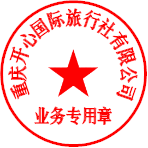 